Plan je načinjen na temelju prijedloga i sugestija članova Upravnog odbora UFFBiH i Odbora za obrazovanje i usavršavanje UFFBiH i kao takav, podložan je izmjenama, ako su te izmjene u najboljem interesu članova UFFBiH. Zbog pandemije Corona virusa, sve aktivnosti UFFBiH će biti prilagođavane u skladu sa situacijom i na temelju prijedloga članova UFFBiH i kroz stalno zasjedanje Upravnog odbora UFFBiH.Sarajevo, 13. 02. 2021. godine 											Predlagač plana za UO UFFBiH,Predsjednica UFFBiH: 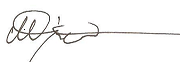 Mirjana DujmovićPLAN AKTIVNOSTI ZA 2021. GODINUPLAN AKTIVNOSTI ZA 2021. GODINUPLAN AKTIVNOSTI ZA 2021. GODINUPLAN AKTIVNOSTI ZA 2021. GODINUAktivnostObrazloženje aktivnostiNositelj aktivnostiVrijeme i mjesto sprovođenja aktivnosti39. sjednica Upravnog odboraOdržavanje 39. Sjednice OUpravmog odbora UFFBiHUpravni odbor UFFBiH13. 02. 2021. 11:00, ured UFFBiH12. Izborna sjednica Skupštine UFFBiHOrganizacija i održavanje 12. izborne sjednice Skupštine UFFBiHIzbor upravnih tijela UFFBiHUpravni odbor UFFBiH05. 03. 2021. 13:00, hotel Terme, IlidžaTečaj Manualne limfne drenaže 2. dioAktivnosti na organizaciji i održavanju drugog dijela tečaja Limfne drenažeUpravni odbor i  Klinika za fizioterapiju, UKC Tuzla, Silva Uršić, voditelj tečaja06. – 10. 04. 2021.  TuzlaMjesto održavanja odlučiti40. sjednica Upravnog odbora UFFBiHOrganizacija i održavanje 40. Sjednice UOUpravni odbor UFFBiH17. 04. 2021. Ured UFFBiH, Sarajevo2. sjednica Organizacijskog odbora IV međunarodnog kongresa fizioterapeuta BiHOrganizacija i održavanje 2. Sjednice OO IV međunarodnog kongresa fizioterapeuta BiHAnaliza aktivnosti i planiranje aktivnosti za uspješno održavanje kongresaOrganizacijski odbor kongresa17. 04. 2021. Ured UFFBiH, SarajevoIV međunarodni kongres fizioterapeuta BiHOrganizacija i održavanje IV međunarodnog kongresa fizioterapeuta BiHUpravni odbor UFFBiH i Organizacijski odbor IV kongresa21. – 23. 05. 2021. Hotel Sunce, Neum41. sjednica Upravnog odbora UFFBiHOrganizacija i održavanje 41. sjednice UO UFFBiHAnaliza IV međunarodnog  kongresaUpravni odbor UFFBiH05. 06. 2021.  Ured UFFBiH, SarajevoTečaj K-E OMT, 1. dioAktivnosti na organizaciji i održavanj tečaja K-E OMTUpravni odbor i Odbor za obrazovanje i usavršavanje UFFBiH, Cesar Hidalgo, voditelj tečaja02. – 05. 09. SarajevoRadionice na temu Osnove Radiologija u fizioterapijiOrganizacija i održavanje radionice na temu Osnove Radiologija u fizioterapiji u svim poslovnicama UFFBiHUpravni odbor i Odbor za obrazovanje i usavršavanje UFFBiHKroz godinu u različitim gradovima u svim poslovnicama UFFBiHZagovaranje i aktivnosti oko usvajanja Zakona o fizioterapijskoj djelatnosti Iznalaženje načina da prijedlog Nacrta zakona o fizioterapijskoj djelatnosti što prije dođe u zakonsku procedure na javnu raspravuUpravni odbor UFFBiHKontinuirano do postizanja ovog ciljaAktivnosti vezane za borbu s pandemijom Corona virusaSve aktivnosti koje je potrebno poduzeti kako bi pomogli članovima, a vezano za pandemiju Corona virusaUpravni odbor UFFBiHKontinuirano